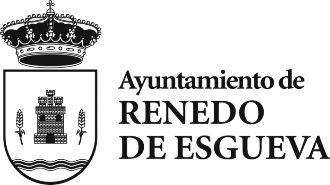 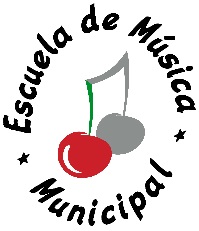 DATOS DEL ALUMNO/ASOLICITA PRE-MATRICULARSE EN: (Marcar una cruz en las asignaturas que quiera cursar)NORMAS:Entrega de la Solicitud de Prematrícula: los días 12 y 13 de junio de 2018 de 19.30 a 21.00h en la Escuela de Música.El acceso no está garantizado con la prematrícula (depende del nº de vacantes). En la concesión de plazas tiene preferencia el alumnado que haya formalizado la prematrícula, por riguroso orden de solicitud.Para formalizar la prematrícula se deberá entregar este impreso cumplimentado en la secretaría del centro en el plazo establecido, junto con el justificante de haber realizado el pago correspondiente a la matrícula, como se indica el cuadro inferior. En el caso de no obtener plaza, el importe de matrícula será devuelto.La adjudicación final de plazas se realizará en el mes de septiembre. El alumnado que haya obtenido plaza deberá formalizar la MATRÍCULA en el mes de septiembre. En el caso de renuncia, se perderá el importe de la matrícula.De conformidad con lo establecido en el artículo 5 de la Ley Orgánica 15/1999 de 13 de diciembre de Protección de Datos de Carácter Personal, los datos aportados en este formulario serán incorporados a un fichero para su tratamiento automatizado. Le comunicamos que podrá ejercitar los derechos de acceso, rectificación, cancelación y oposición dirigiéndose a la Escuela Municipal de Música Pico de Uris. C/ Calvo Sotelo, s/n. 47170 - Renedo de Esgueva.NOMBRE1º APELLIDO2º APELLIDODNIFECHA DE NACIMIENTODOMICILIODOMICILIODOMICILIOLOCALIDADLOCALIDADPROVINCIACPCORREO ELECTRÓNICOCORREO ELECTRÓNICOTELÉFONO FIJOTELÉFONO MÓVILNOMBRE Y APELLIDOS DEL TUTOR (solo si es menor de edad)NOMBRE Y APELLIDOS DEL TUTOR (solo si es menor de edad)NOMBRE Y APELLIDOS DEL TUTOR (solo si es menor de edad)DNIDÍA Y HORA DE FORMALIZACIÓN DE LA PRE-MATRÍCULA (a cumplimentar por secretaría)DÍA Y HORA DE FORMALIZACIÓN DE LA PRE-MATRÍCULA (a cumplimentar por secretaría)DÍA Y HORA DE FORMALIZACIÓN DE LA PRE-MATRÍCULA (a cumplimentar por secretaría)DÍA Y HORA DE FORMALIZACIÓN DE LA PRE-MATRÍCULA (a cumplimentar por secretaría)             :         horas del            de junio de 2018.             :         horas del            de junio de 2018.             :         horas del            de junio de 2018.             :         horas del            de junio de 2018.NACIDOS/AS ENTRE 2011 Y 2014	NACIDOS/AS ENTRE 2011 Y 2014	MÚSICA Y MOVIMIENTONACIDOS/AS ANTES DE 2010Sin conocimientospreviosCURSO ADAPTACIÓNNACIDOS/AS ANTES DE 2010Con conocimientosprevios demostradosLENGUAJE MUSICALINSTRUMENTO (indicar cual)NACIDOS/AS ANTES DE 2010Con conocimientosprevios demostradosLENGUAJE MUSICALADULTOSSin conocimientospreviosLENGUAJE MUSICAL(obligatorio)INSTRUMENTO (indicar cual)ADULTOSSin conocimientospreviosLENGUAJE MUSICAL(obligatorio)ADULTOSCon conocimientosprevios demostradosLENGUAJE MUSICAL(optativo)INSTRUMENTO (indicar cual)ADULTOSCon conocimientosprevios demostradosLENGUAJE MUSICAL(optativo)IMPORTE DE LA MATRÍCULA:EMPADRONADOS EN RENEDO DE ESGUEVAo Pueblos del Valle adscritos al convenio30 €IMPORTE DE LA MATRÍCULA:NO EMPADRONADOS60€A ingresar en nº de Cta. del Ayuntamiento de Renedo de Esgueva  ES38 3058 5023 1027 2000 0216